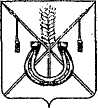 АДМИНИСТРАЦИЯ КОРЕНОВСКОГО ГОРОДСКОГО ПОСЕЛЕНИЯКОРЕНОВСКОГО РАЙОНАПОСТАНОВЛЕНИЕот 06.06.2019   		                                                  			  № 573г. КореновскО проекте решения Совета Кореновского городского поселения Кореновского района «О назначении выборов депутатов Совета Кореновского городского поселения Кореновского района»В соответствии с решением Совета Кореновского городского поселения Кореновского района от 22 апреля 2014 года № 426 «О порядке внесения проектов муниципальных правовых актов в Совет Кореновского городского поселения», администрация Кореновского городского поселения Кореновского района  п о с т а н о в л я е т:1. Согласиться с проектом решения Совета Кореновского городского поселения Кореновского района «О назначении выборов депутатов Совета Кореновского городского поселения Кореновского района» представленным организационно-кадровым отделом администрации Кореновского городского поселения Кореновского района. 2. Направить проект решения «О назначении выборов депутатов Совета Кореновского городского поселения Кореновского района» в Совет Кореновского городского поселения для рассмотрения в установленном порядке (прилагается).3. Назначить представителем главы Кореновского городского поселения Кореновского района при обсуждении данного проекта решения в Совете Кореновского городского поселения Кореновского района заместителя главы Кореновского городского поселения Кореновского района М.В. Колесову.4. Общему отделу администрации Кореновского городского поселения Кореновского района (Питиримова) обеспечить размещение настоящего постановления на официальном сайте администрации Кореновского городского поселения Кореновского района в информационно-телекоммуникационной сети «Интернет».5. Постановление вступает в силу со дня его подписания.ГлаваКореновского городского поселенияКореновского района 							          М.О. ШутылевПРОЕКТ РЕШЕНИЯСовета Кореновского городского поселенияКореновского районаот ____________   					                                       № ___г. КореновскО назначении выборов депутатов Совета Кореновского городского поселения Кореновского районаВ связи с истечением срока полномочий Совета Кореновского городского поселения Кореновского района, в соответствии со статьей                       23 Федерального закона от 06 октября 2003 года № 131-ФЗ «Об общих принципах организации местного самоуправления в Российской Федерации», статьей 10 Федерального закона от 12 июня 2002 года № 67-ФЗ «Об основных гарантиях избирательных прав и права на участие в референдуме граждан Российской Федерации», статьей 6 Закона Краснодарского края от 26 декабря 2005 года № 966-КЗ «О муниципальных выборах в Краснодарском крае», руководствуясь статьями 13 и 24 Устава Кореновского городского поселения Кореновского района, Совет Кореновского городского поселения Кореновского района решил:1. Назначить выборы депутатов Совета Кореновского городского поселения Кореновского района на 8 сентября 2019 года.2. Настоящее решение подлежит опубликованию в газете «Кореновские Вести» в срок не позднее 20 июня 2019 года и размещению на официальном сайте администрации Кореновского городского поселения Кореновского района в информационно-коммуникационной сети «Интернет».3. Направить решение в территориальную избирательную комиссию Кореновская.4. Контроль за исполнением пункта 2 настоящего решения возложить на постоянную комиссию по правопорядку и законности (Бурдун).5. Решение вступает в силу со дня его официального опубликования.ПРИЛОЖЕНИЕк постановлению	администрацииКореновского городского поселенияКореновского районаот 06.06.2019 № 573Глава Кореновского городского поселения Кореновского района                                       М.О. ШутылевПредседатель Совета Кореновского городского поселения Кореновского района                                  Е.Д. Деляниди